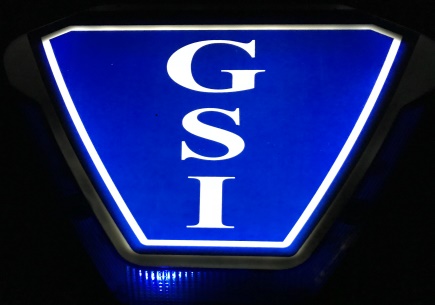 Guardian Security Installations Ltd73 South StreetKeighley BD21 1ADTel: 01535 691256Expansion. We are currently refurbing our office due to expansion of our business. Car Crime is on the increase.  Thieves sometimes break into houses looking for car keys. They can also use wires and hooks 'to try and drag' your keys through the letterbox. Keep your keys away from doors and windows, and tucked away out of sight. Ensure your car is locked up securely every time you leave it and remove anything valuable from the vehicle.Prevention is better than cure.  Crime Prevention does not have to cost a lot of money, there are simple measures you can take to make your home look occupied and reduce your chance of becoming a victim.Make sure your intruder alarm, CCTV and outside lights are in working order.  Always activate your alarm when you leave the house and part set your alarm at night.Always keep windows and doors locked, even when you are in.Do not leave valuables on show such as laptops, phones, handbags or jewellery.Use timer switches to turn lights on when your out or on holiday.App control via a mobile or tablet.  Pyronix Hikvision wireless outdoor detection:

When an intruder enters the perimeter of the property, the external detector, programmed as a switcher zone, will be activated and immediately trigger the Enforcer control panel. Therefore, the home owner is alerted by smartphone/tablet even before any potential break in attempt can even take place.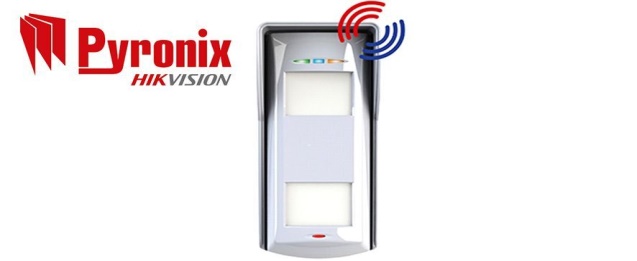 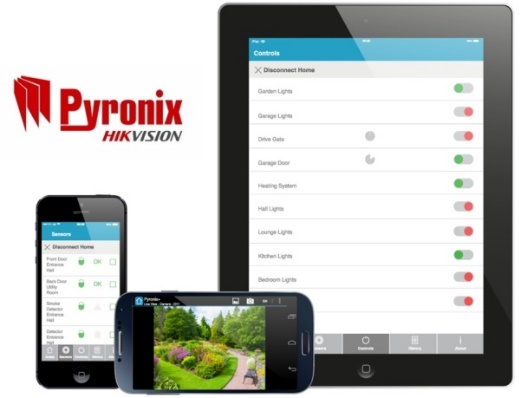 